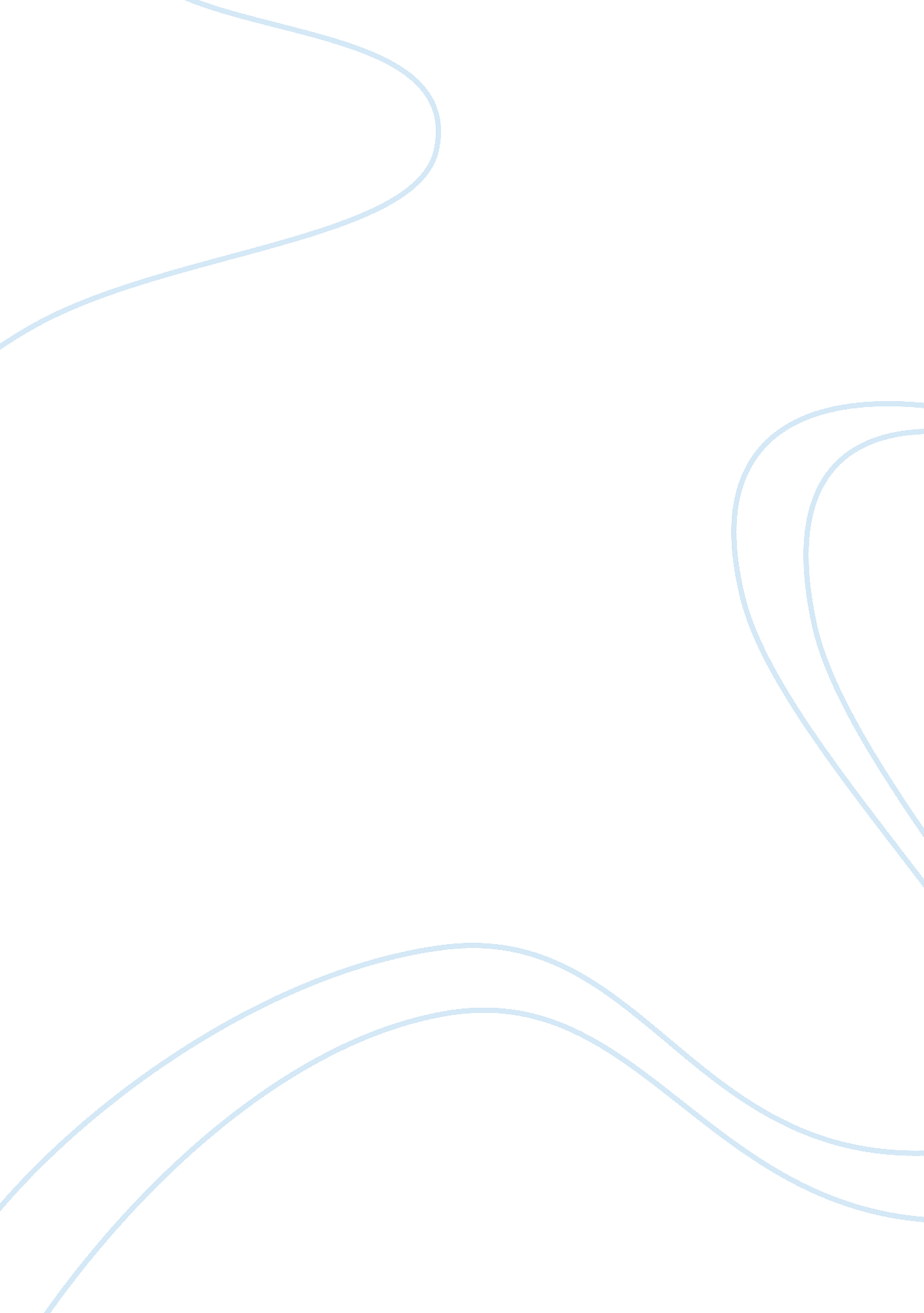 Corrigendum: overexpression of rice glutaredoxin osgrx_c7 and osgrx_c2.1 reduces ...Health & Medicine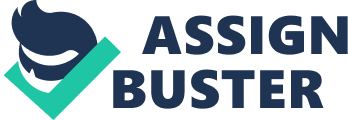 A corrigendum on 
Overexpression of Rice Glutaredoxin OsGrx_C7 and OsGrx_C2. 1 Reduces Intracellular Arsenic Accumulation and Increases Tolerance in Arabidopsis thaliana by Verma, P. K., Verma, S., Pande, V., Mallick, S., Deo Tripathi, R., Dhankher, O. P., et al. (2016) Front. Plant Sci. 7: 740. doi: 10. 3389/fpls. 2016. 00740 Reason for Corrigendum: There was a mistake in the first section of the Results. LOC_Os01g40500 should be LOC_Os02g40500. The authors apologize for the mistake. This error does not change the scientific conclusions of the article in any way. Author Contributions DC, SM, and PV conceived and designed the experiments. All experiments performed by PV and SV. DC, SM, and PV analyzed the data. DC, RD, VP, and OD revised the paper. DC, PV, RD, OD, and SV wrote the paper. All authors have read and approve of the final manuscript. Conflict of Interest Statement The authors declare that the research was conducted in the absence of any commercial or financial relationships that could be construed as a potential conflict of interest. 